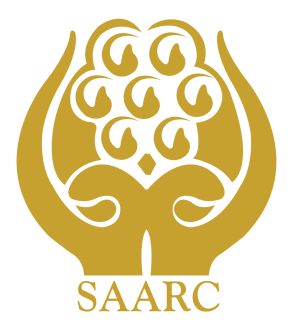 Annexure 3 Format for the Submission of the Country Papers / Seminar AbstractsCountry:Name of Presenter Type of Presentation (Paper or Poster)Title of Abstract for Paper or Poster:Abstract: (Maximum 300 Words)Keywords: Please state whether the full paper of the seminar can be submitted by 31 July 2017SCC will be requesting for Research Proposals for the Research Grant in September 2017 based on Buddhist Cultural Trails.  If you have any suggestions for specific research area please suggest them.  Recommendation/s on Tangible and Intangible Cultural Heritage sites in the SAARC Region for the Heritage List: Please Note: The SAARC Cultural Centre reserves the right to select the Other Participants for the Seminar.    The Language of the Conference will be English.  PTOBuddhist Cultural Trails Information SheetPlease Select the appropriate Trail, Locations and the Themes (1 to 9) for your Research Paper.  If it is not included in this list, please use “Other Trails” to specify.  Themes Trails	ThemesThe paths of the Buddha, Locations _________________________________Sites of Relics of Buddha,Locations _________________________________The way of Arahat Mahinda, Locations _________________________________The path of Theri Sanghamitta, Locations _________________________________The Fa Xian (Fa Hsien) Route, Locations _________________________________The Xuanzang (Hsuan Tsang) Route, Locations _________________________________The Cave Caravan Routes of the Western Ghats, Locations _________________________________The pilgrimage route of King Nissankamalla to Sri Pada (Sacred Footprint), Locations _________________________________Sixteen sacred places of Sri Lanka, Locations _________________________________Footsteps of Guru Rimpoche, Locations _________________________________Buddhist Cultural Trails in Maldives, Location __________________________________Buddhist Cultural Trails in Bangladesh, Locations _________________________________Centres of learning, Locations _________________________________Buddhist Manuscript TrailsLocations _________________________________New Buddhist Cultural Trails for Tourism promotion and pilgrims, etc.  Locations _________________________________Other Trails Locations _________________________________Art and Architecture of BCT.  Buddhist Manuscripts, texts and inscriptions, languages and scripts (Gandhari, Prakrit, Sanskrit, etc., languages and Brahmi, Kharosthi, Greek Bactrian, etc. scripts) of BCT.  Technology of BCT (Irrigation, engineering, agriculture, etc.)Archaeology of BCT.  Intangible Heritage of BCT (Music, dance, folk art, folk stories, traditional healing, handicrafts, etc.)  Cross cultural fertilizations Heritage Management of BCT sitesTourism promotion of BCT Trade and Commerce of BCT.